FATYM Vranov nad Dyjí, Náměstí 20, 671 03 Vranov nad Dyjí; 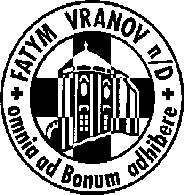 515 296 384, email: vranov@fatym.com; www.fatym.comBankovní spojení: Česká spořitelna č.ú.:1580474329/08007. 10. Dvacátá sedmá neděle v mezidobí 7,30 Štítary – mše svatá 7,30 Vratěnín – mše svatá9,00 Plenkovice –  mše svatá 9,15 Vranov –  mše svatá 10,15 Olbramkostel – mše svatá 11,11 Lančov – mše svatá8. 10. pondělí 27. týdne v mezidobí – sv. Simeon16,00 Vratěnín – mše svatá 9. 10. úterý sv. Dionýsa, biskupa, a druhů mučedníků16,00 Uherčice – mše svatá v domě paní Součkové18,06 Štítary – mše svatá 10. 10. středa 26. týdne v mezidobí7,30 Olbramkostel – mše svatá17,00 Šumná – svatá půlhodinka 15,00 Lančov – zahájení adorační dne, 18,00 - mše svatá11. 10. čtvrtek sv. Jana XXIII., papeže17,00 Vranov – mše svatá18,00 Šumná – mše svatá 12. 10. pátek sv. Radima, biskupa 8,00 Vranov – mše svatá16,30 Olbramkostel –mše svatá 18,00 Plenkovice – mše svatá18,06 Štítary – mše svatá 13. 10. sobota – sobotní památka Panny Marie 08,00 – odchod pěších poutníků k P. M. Sněžné od kostela ve Vranově, tam v 14,00 mše svatá18,00 Zadní Hamry – mše svatá14. 10. Dvacátá osmá neděle v mezidobí 7,30 Štítary – mše svatá – slouží o. Bohumil Poláček – využijte cizího zpovědníka7,30 Vratěnín – mše svatá9,00 Plenkovice –  mše svatá- slouží o. Bohumil Poláček – využijte cizího zpovědníka9,15 Vranov –  mše svatá 10,15 Olbramkostel – mše svatá - slouží o. Bohumil Poláček – využijte cizího zpovědníka11,11 Lančov – mše svatá11,30 Šumná – mše svatá - slouží o. Bohumil Poláček – využijte cizího zpovědníka17,00 Vranov – fara – porada organizátorů akce Noc kostelůHeslo: Ti, co děkují, více milují.10.10. – adorační den v Lančově, 13. 10. – pěší pouť k P. Marii Sněžné odchod od kostela ve Vranově v 8,00 u P.M. Sněžné mše svatá v 14,00